Beszámoló a„Sikeres pályaválasztás+kiváló gyakorlati képzés=elégedett vállalkozó”2015-1-HU01-KA102-013476projekthezA beszámolót készítő neve: Tárkány-Szűcs ZsuzsannaMunkahely: Békés Megyei Központi Kórház Dr. Réthy Pál Tagkórház BékéscsabaBeosztás: ápolási igazgató helyettesSzakmai, kulturális, szaknyelvi felkészítésA Békés Megyei Kereskedelmi és Iparkamara által pályázott programon 2017. április 1-8-ig vettem részt Spanyolországban.A kiutazás előtt a csoport minden tagja az Iparkamara helyiségében, 2 alkalommal vett részt közösen szakmai, szaknyelvi és kulturális felkészítésen, amikor megismerkedhettünk az ország felépítésével, kultúrájával, gazdaságával. Az osztályvezető tájékoztatót tartott a spanyol oktatási rendszer felépítéséről és működéséről, annak előnyeiről és az árnyoldalairól is. Az elhangzott információkat folyamatosan megkaptuk elektronikus úton, így lehetőségünk nyílt arra, hogy a szóbeli megbeszélések után a kibővített anyagokat át tudjuk olvasni, ezáltal mindenkinek megfelelő információ álljon a rendelkezésére. A szóbeli nyelvi felkészítést egy írásos anyag is segítette, mely a napi kommunikációhoz szükséges szavakat, mondatokat tartalmazta (utazás, szállodai bejelentkezés, beszélgetések…).A kiutazás minden napjára pontos információk álltak rendelkezésünkre (utazás, ellátás, programok…). Minden egyes fogadó intézmény internetes elérhetőségét megkaptuk, így a megfelelő információk birtokában tudtunk elindulni. Mindezek segítettek abban, hogy minden, a külföldi partner által szervezett programon felkészülten tudtunk részt venni. A csoport tagjai különböző szakterületeken dolgozó, oktatási tevékenységet is végző szakemberek voltak. A szakmai tanulmányút során szerzett tapasztalatok Az elmúlt években az Európai Unió az oktatást és a képzést egyre inkább a fiatalok igényeihez kívánta igazítani. Egyre több fiatal számára vált és válik elérhetővé, hogy a különböző ösztöndíjak kínálta lehetőségekkel élve tanuljon vagy szerezzen gyakorlatot külföldön.  Az interneten hozzáférhető adatokat átnézve meglepő volt számomra, hogy a 2009-2010-es tanévben Spanyolország küldte a legtöbb tanulót külföldre (31 158 diák hagyta el az országot, hogy külföldi tapasztalatot szerezzen). Ugyanebben az évben a tanulók között a legkedveltebb célország is Spanyolország volt (35 386 diák választotta, hogy ott gyűjtsön külföldi tapasztalatot). Többek között ezért is voltam kíváncsi arra, hogyan működik Spanyolországban az oktatás, melyek az erősségei, miért is választják szívesen a külföldi fiatalok tanulásuk, gyakorlatuk helyszínéül ezt az országot.A spanyol oktatási rendszerben a diákok 6-11 éves koruk között általános iskolába járnak, majd utána következik a középiskola 16 éves korukig. A szakmai képzést ettől a kortól tudják elkezdeni, melynek időtartama minimum 2 év. Természetesen itt is megtalálhatók az érettségire épülő képzések, az egyetemi alap, mester és doktorandusz képzés is.A spanyolországi tanulmányút során több szakmát bemutató szakmai programon volt lehetőségem részt venni. Mivel 38 éve az egészségügyben dolgozok és végzek oktatói tevékenységet is, nagyon nagy várakozással vártam a Córdobai IES Lafuensanta Egészségügyi Szakképző Iskolába történő látogatást, ahol nappali, államilag finanszírozott képzés folyik.                  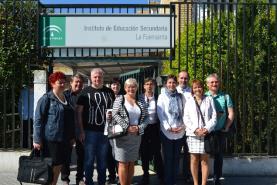 Hazánkban az egészségügyi képzés folyamatos változáson meg keresztül napjainkban is. Akik évtizedek óta dolgoznak az oktatásban, azok számára egyre kevésbé érthetőek a gyakori, a sokszor átgondolatlan változtatások, melyek nem mindig szolgálják azt, hogy jól felkészült diákok hagyják el az iskolapadot évről-évre.Az egészségügyi rendszer működése és a benne dolgozók munkája egyre több kritikát kap az ellátást igénybe vevőktől. Nagy a fluktuáció, a rendszerben maradt dolgozók egyre kevésbé érzik jól magukat a növekvő terhek, kiégés, elismertség hiánya miatt.Ezért is voltam kíváncsi, hogy Spanyolországban milyen az egészségügyi oktatás rendszere, hogyan tudják biztosítani a szakember utánpótlást.A meglátogatott intézményben alapfokú egészségügyi képzés folyik, melyben olyan 16-18 éves korú diákok tanulnak, akik érettségi nélkül, 2 év alatt, a sikeres vizsga letétele után asszisztensi végzettséget szereznek. Jelentős a túljelentkezés, ezért van lehetősége az intézménynek válogatni a felvételizők között. Általában a 7-es osztályzat fölött teljesítőknek van (1-10-ig vannak az érdemjegyek) reményük a továbbtanulásra. Érdekes módon az oktatási intézményekben nincs pályaorientáció, a szülők és a tanulók az állami tájékoztatókból értesülhetnek a képzésekről. Az iskolák között nincs nagy verseny a tanulókért, hiszen közismert, hogy a fiatalok körében nagyon nagy munkanélküliség, azért mindenki igyekszik minél tovább (sokszor 25 éves koráig) az iskolarendszerben maradni.Az asszisztens képzésben a tanulók 1,5 évig csak iskolába járnak, ahol az elméleti ismereteket szerzik meg és demonstrációs teremben végzik a különböző gyakorlatokat. Többféle demonstrációs terem állt rendelkezésre, melyekben külön-külön az ápolást, a dietetikai ismereteket, a fogászati és egyéb asszisztensi feladatokat tudták elsajátítani a hallgatók. Nagyon tetszett a fogászati ellátás oktatás terme, mely modern, jól felszerelt volt.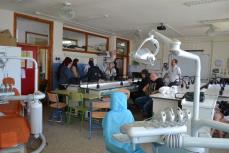 A képzés utolsó félévében összefüggő szakmai gyakorlatot teljesítenek a magán és közintézményekben, hogy az eddig megszerzett, legnagyobb rész elméleti tudást a gyakorlatban is tudják alkalmazni. A sikeres vizsga letétele után, szinte mindenki azonnal el tud helyezkedni, mivel nincs túlképzés, nagyon nagy a szakember igény a különböző szolgáltatók részéről, keresettek ezek a végzettségek.Az iskola tájékoztatása alapján a spanyol iskolarendszerben a következő évtől tervezik a duális képzést beindítani, jelenleg erről nincsenek tapasztalataik.Összehasonlítván a magyar rendszerrel az itt megismert oktatást, nagyon sok az eltérés. Magyarországon sokkal kevésbé van korlátozva a képzésbe belépők száma, sokkal több pénzt fordítanak az ilyen típusú végzettség megszerzésére. Az iskolarendszerbe belépők számára belépési szint az érettségi megléte, még a leendő egészségügyi asszisztensek részére is. Erre épül felsőfokú szakképesítésként a fogászati szakasszisztens képzés, melynél már előírás az előzetes szakmai gyakorlat megszerzése. (Spanyolországban ez alapfokú végzettségnek számít és a fogászati asszisztensi képesítést is megkapják).Hazánkban az egészségügyi asszisztensi végzettség megszerzése után nagyon sok intézményben az asszisztensek munkája a szakrendeléseken döntően az adatok rögzítése és nem a közvetlen betegellátás, ezért lehet, hogy jobb az Ő rendszerük, mert nem terheli az iskolarendszert az érettségi után még 2 évig a tanuló. Természetesen meg kell jegyezni azt is, hogy a korrekt összehasonlítást, a Córdobai Szakképzőben töltött rövid idő miatt, a két országban végzett tanulók kompetenciáinak pontos ismerete nélkül nem lehet elvégezni. Valószínűleg sokkal kevesebb elméleti és gyakorlati ismerettel rendelkeznek az alapfokú képzettségű asszisztenseik, mint hazánkban, ahol az elmélethez képest a gyakorlat aránya magas (60%).A kórház, ahol dolgozok, több évtizede fogad (jelenleg évi kb. 200 főt) különböző szintű (közép és felsőfokú) képzésekben részt vevő ápoló és asszisztens tanulókat. Örülünk annak, hogy ebben a tanévben eddig 7 tanulónk és több iskolai szakoktató vett részt az Erasmus program segítségével Finnországban. Az 1 hónapos szakmai gyakorlat letöltése után minden tanulónk úgy nyilatkozott, hogy nagyon hasznosnak tartják a külföldi tapasztalatszerzést és szívesen visszamennének újra. Beszámolójuk után az itthon maradt osztálytársaknak nagyobb lett a motiváció a nyelvtudásuk tökéletesítésére és többen jelezték programon való részvételi szándékukat.Februárban látogatást tett kórházunkban szintén az Erasmus program keretén belül egy egészségügyi tantárgyat oktató tanár, aki Finnországból az egyik egészségügyi szakképző intézményből érkezett. A fekvőbeteg ellátó osztályainkon tett látogatása után főigazgatónkkal egyeztetett, hogy amennyiben sikeresen pályáznak, a pályázat keretein belül szívesen küldenének hozzánk szakmai gyakorlatra a Náluk tanuló diákokat. A szakmai tanulmányút alkalmával lehetőségünk volt megtekinteni a 25 ezer lakosú Martosban, ahol 50 ezer munkavállalót foglalkoztatnak a környező településekről, a Technoauto járműipari cég telephelyét. 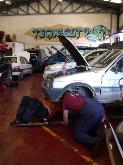 A vezető elmondta, hogy az autószerelő műhely megnyitásához mestervizsga szükséges, melyhez egy előkészítő tanfolyamot kell elvégezni 18 hónap alatt, aminek a költsége 6 ezer euro. Ahhoz, hogy tanulókat fogadjanak 8 éves szakmában eltöltött gyakorlatot kell teljesíteniük. A szervizbe rendszeresen érkeznek az Erasmus pályázat keretén belül külföldi diákok is. Látogatásunk idején egy cseh diák töltötte gyakorlatát és szerelt autót egy helyi szerelő segítségével. A vállalkozásuknál mindig örömmel fogadják a külföldről érkezett (cseh, lengyel, bolgár, német) fiatalokat.Fontosnak tartották kiemelni, hogy a helyi munkatársak is gyakorolják így az angol nyelvet a közös munka során. A tanulók megszokták, hogy naponta váltogatniuk kell a nyelvet, hogy megértessék magukat az Őket körülvevő emberekkel, így a munkaerőpiacra való kilépésükkor már folyékony, társalgási nyelvtudásra tesznek szert.Személyesen is megtapasztalhattuk a látogatás alatt, hogy oktatóik nagyon elkötelezettek, a tanulók önállóan dolgozhattak a mester felügyelete mellett, a közös munka során sok új ismeretre tehetnek szert, tökéletesíthetik az eddig megszerzett tudásukat. A közös munka során a tanulók is lelkesen dolgoznak.A tanulás és a tapasztalatszerzés mellett nagyon fontos, hogy a külföldön tanuló diákok barátságokat köthetnek más országból származó, más nyelvet beszélő személyekkel, megismerkedhetnek a világ minden tájáról és kultúrájából érkező fiatalokkal. Így nem csak a fogadó ország kultúrájába nyerhetnek betekintést, hanem a többi külföldi diák által képviselt értékekkel és normákkal is. Általuk nyitottabbá válnak, könnyebben szocializálódók lehetnek.Hiszem, hogy a külföldi tanulmányaik alatt a személyiségük is fejlődik. Megtanulnak önállóan, függetlenül, távol a szülőktől, más nemzetből, kultúrából érkező személyekkel egymás mellett élni, fejlődik a problémamegoldó, alkalmazkodó, együttműködő, kommunikációs készségük, toleránsabbak lesznek.Megtanulnak alkalmazkodni egy másik ország kultúrájához, életmódjához, megtanulnak nemzetközi környezetben élni, rugalmasabbá válnak.Pozitívum lehet még az is, hogy sok lehetőségük nyílik utazásra és olyan helyekre juthatnak el, ahova, ha nem tanulnak az adott országban, valószínűleg sosem lett volna alkalmuk, mert a hazájuktól messze van.A szakmai tanulmányúttal  kapcsolatos véleményAz Europroyectos Erasmus Plus SL fogadó intézmény koordinátoraival a Békés Megyei Iparkamara tartotta a kapcsolatot és elmondható, hogy a projekt keretén belül, több szakmán keresztül volt lehetőségünk a spanyol oktatási rendszerbe betekinteni a kölcsönös jó kapcsolat eredményeképpen. A fogadó partnerek rendkívül készségesek voltak, nagy szakértelemmel, a szakma iránti elhivatottsággal tartották számunkra a tájékoztatókat. A különböző helyszínekre elkísértek, igyekeztek, hogy minél pontosabb képet kapjunk a bemutatandó képzésekről.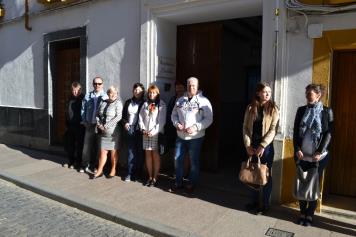 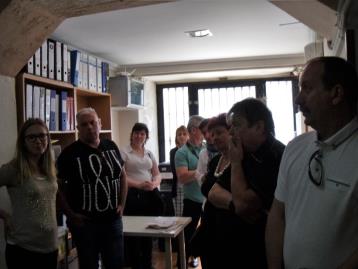 A szakmai tanulmányúttal kapcsolatos elvárások megvalósulásaA spanyol iskolarendszer általunk megismert szereplői alapján elmondható, hogy az alapvető különbség a két ország között az, hogy a magyar rendszer szociálisan érzékeny, a rendszerbe bejutnak olyan tanulók is, akik nem fognak az általuk tanult szakmában dolgozni. Ez az ország számára rendkívül nagy anyagi terhet jelent. A spanyol rendszerre sokkal jobban jellemző a piaci szemlélet, jobban lehet érezni, hogy a piac diktál. Az oktatási rendszerükbe a jó tanulmányi eredményű tanulóknak van nagyobb esélye bekerülni, bár mindezek ellenére még itt is elmondható, hogy magas az iskolát elhagyók aránya.Több helyszínen is kiderült, hogy a pályaorientációra nem fektetnek az iskolák nagy hangsúlyt, a tájékoztatásban az államnak van nagyobb szerepe, mert központilag készítenek különböző tájékoztatók füzeteket a különböző képzésekről. Magyarországon az iskolákon kívül a kamarák, munkaügyi központok is szerveznek a továbbtanulni szándékozóknak különböző pályaválasztási bemutatókat (intézményi látogatások, a képző centrumok által közösen tartott szakmabemutatók…), melyekkel a még bizonytalan tanulók számára is tudnak segítséget nyújtani.A duális képzésben résztvevőket fogadó intézmények tanulószerződést köthetnek, melyek részben fedezik a felmerülő költségeket. Így nem csak a tanulók munkáját kapják meg, hanem a gyakorlati oktatókat is tudják motiválni, hogy a saját munkájuk mellett foglalkozzanak a képzéssel is. Ez a spanyol rendszerben teljesen másként van. A tanuló fogadása a gyakorlati helyen semmilyen formában nincs anyagilag támogatva. A képző hely a tanuló munkáját kapja, a tanuló pedig a lehetőséget arra, hogy a szakmát megtanulja.A tanulmányúton a legjobban a Córdobai vendéglátó ipari szakképzőben tett látogatás és tájékoztató tetszett. Az iskola egyik szakmai igazgatója kalauzolt bennünket, akinek a személyisége, a szakmai tapasztalata és az oktatáshoz való viszonya, hozzáállása rendkívüli volt. A bemutató során beszélt a képzésükről és megmutatta a gyakorlati képzés helyszíneit is.  Elmondása alapján az itt végzett diákok rendkívül keresettek a munkaerőpiacon a magas szintű oktatási tevekénység elismeréseként. Szimpatikus volt, hogy a sajátos nevelési igényű gyermekekkel is foglalkoznak, hiszen a konyhai gyakorlaton találkozhattunk Down-kóros tanulóval is..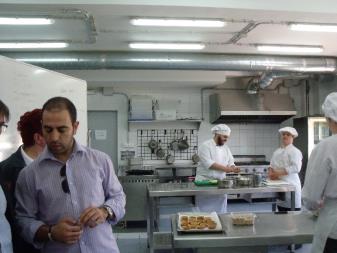 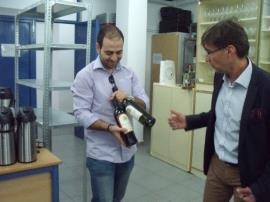 Nagyon tetszett az a több helyen is alkalmazott gyakorlat, ahogy „eladják” a tanulók munkáját. Erre több példát is tudok felsorolni:A vendéglátó ipari szakképzőben hétvégenként az éttermükben a városból érkező vendégeknek a tanulók által elkészített ételeket szolgálták fel. A fodrászatokban lehetősége van a vendégeknek választani, hogy a tanuló készítse el a frizurájukat, mely olcsóbb mintha a szalon személyzete készítette volna el.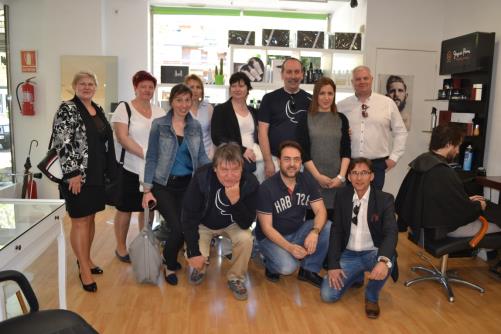 JavaslatNagyon tetszett, hogy a vendéglátó ipari képzésben a felsőfokú végzettség megszerzésének feltétele egy fiktív vállalkozási terv és saját honlap elkészítése. Ez egy nagyon jó alap arra, hogy a végzés után már létre is tudják hozni a tanulók a saját vállalkozásukat, melyek már több helyen működnek. Ezt a szemléletet és ennek a tanítását jó lenne, ha a magyar oktatási rendszer is átvenné, mert egyre inkább nő a vállalkozások indításához nyújtott támogatások száma és mértéke Nálunk is.Nagyon fontos, hogy minden embernek lehetővé kell tenni a munkaerőpiacon való tevékeny részvételhez szükséges ismereteket. A programokhoz való kapcsolódás azonban csak akkor lesz számukra lehetséges, ha rendelkeznek ilyen ismeretekkel ezek a fiatal szakemberek.A rendszer ezáltal segíthetné kialakítani a vállalkozói tudatot és a vállalkozóvá válást. Természetesen ehhez az is szükséges még, hogy a fiatal, kezdő szakemberek is akarják szívvel-lélekkel ezt a vállalkozást üzemeltetni. Tudni kell azt is, hogy egy adott életszakaszban és formában megszerzett tudás már nem elegendő egy egész karrierút ellátásához, mert a munkaerőnek is folyamatosan fejlesztenie kell magát. Itt van nagyon nagy szerepe az egész életen át tartó tanulás szükségletének felismerésére, hiszen mindenkinek szüksége van ismeretei bővítésére, mert csak így tud folyamatosan bennmaradni a munkaerőpiacon. Fontos lenne az oktatás minőségének további javítása, a nyelvtanulás ösztönzése, a mobilitás minőségének javítása, mennyiségének növelése a tanulni vágyók és az oktatók számára.Így tudna maradéktalanul teljesülni a „Sikeres pályaválasztás + kiváló gyakorlati képzés = elégedett vállalkozó” egysége. A beszámolón végén szeretném megköszönni a Békés Megyei Kereskedelmi és Iparkamarának, hogy lehetőséget adott a tanulmányúton történő részvételre. Bízom benne, hogy az így megszerzett szakmai tapasztalatok segítségemre lesznek a mindennapos munkámban. Napi kapcsolatban vagyok a gyakorlatukat töltő tanulóinkkal és szeretnék segíteni Nekik abban, hogy a külföldi tanulás, a gyakorlati tapasztalatszerzés örömét Ők is átélhessék. Békéscsaba, 2017. május 05.                                                                          Tárkány-Szűcs Zsuzsanna